МІНІСТЕРСТВО ОСВІТИ І НАУКИ УКРАЇНИ
ХАРКІВСЬКИЙ НАЦІОНАЛЬНИЙ УНІВЕРСИТЕТМІСЬКОГО ГОСПОДАРСТВА імені О. М. БЕКЕТОВА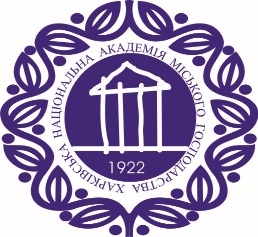 МЕТОДИЧНІ РЕКОМЕНДАЦІЇдо виконання контрольних робіт з курсу «ПРОЕКТУВАННЯ СИСТЕМ ЕЛЕКТРОПОСТАЧАННЯ»(для магістрів заочної форм навчання спеціальності 141 – Електроенергетика, електротехніка та електромеханіка, освітніх програм « Електротехнічні системи електроспоживання» та «Магістральні електричні мережі: управління, експлуатація та розвиток» )ХарківХНУМГ ім. О. М. Бекетова2019Методичні рекомендації до виконання контрольних робіт з курсу «Проектування систем електропостачання» для магістрів заочної форм навчання спеціальності 141 – Електроенергетика, електротехніка та електромеханіка, освітніх програм «Електротехнічні системи електроспоживання» та «Магістральні електричні мережі: управління, експлуатація та розвиток» / Харків. нац. ун-т. міськ. госп-ва ім. О. М. Бекетова ; уклад. : О.Ю. Коляда. – Харків : ХНУМГ ім. О. М. Бекетова, 2019. – __ с. Укладачі:  канд техн. наук, доц. О.Ю. КолядаРецензенти : Є.Д. Дьяков, кандидат технічних наук, доцент Харківського національного університету міського господарства імені О. М. Бекетова.Рекомендовано кафедрою систем електропостачання та електроспоживання міст, протокол № __ від __.__.201_ р.